FAMILY FUN WITH WORD GAMES 2  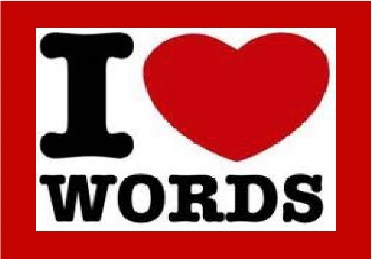 Try Magic Words (or Word Ladders) for some fun together! Change HATE into LOVEThe rules are:Change one letter at a time.Make a real word each time you change a letter.You may change the order of the letters.Use capital letters when writing the word.Example:  HATE                  HAVE                  HOVE                  LOVEHere are some more words to change:TOES – HEADWALLS – TIGERGIRL – MALEWHEAT – BREADFIND – LOSEMAN - NUTTEARS – SMILELook for more word games in future newsletters.